 Reading – All about Fossils Complete the following sentences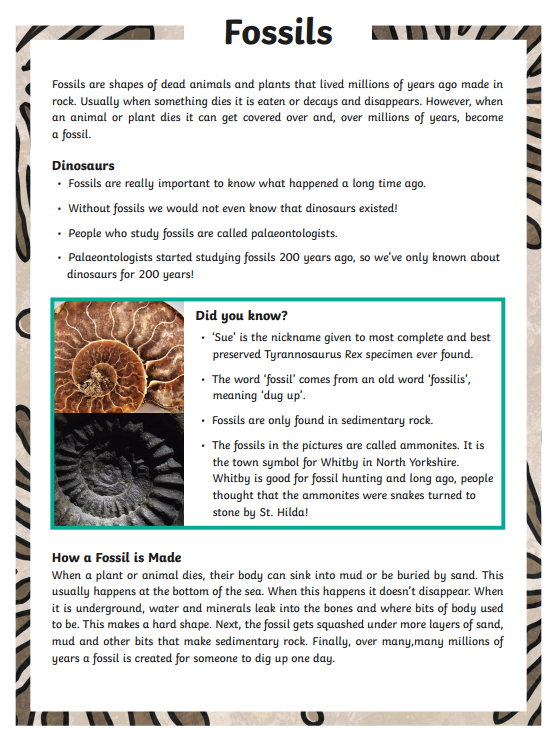 Fossils are shapes of dead animals and plants that lived millions of years ago________ ______ _________ . Without fossils we would not know that ____________ ___________. People who study fossils are called _________________. 